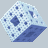 Порядок  установки программного комплекса СПРУТ-АЭДЗапускать программу установки следует по правой кнопки мыши, выбрав пункт «Запуск от имени администратора».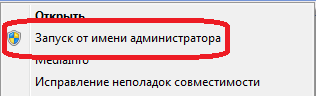 Установка «СПРУТ-АЭД-Расчеты»Установите клиентскую часть СПРУТ-АЭД-Расчеты из дистрибутива «AED v 6.50.1.2160.exe» (путь на поставочном диске: «СПРУТ-АЭД Клиент\AED v 6.50.1.2160.exe»).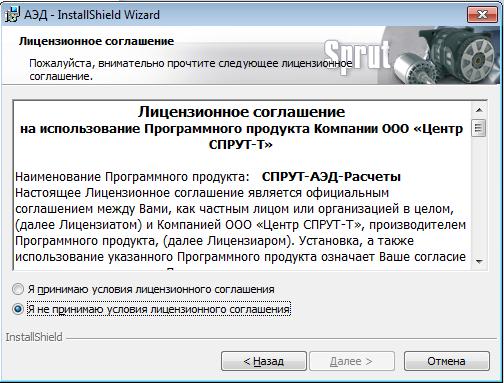 Укажите папку, в которую будут установлены файлы (по умолчанию это папка c:\ProgramData\Sprut Technology\AED\)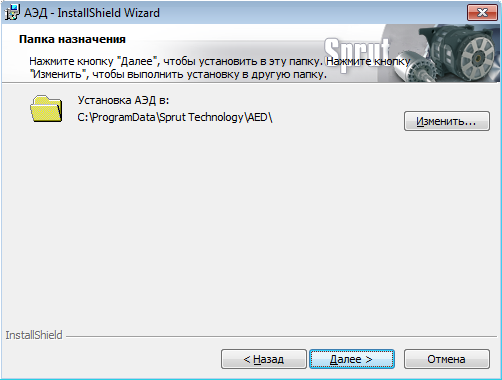 Укажите папку, в которую будут установлены базы данных (по умолчанию это папка c:\ProgramData\Sprut Technology\AED\Database)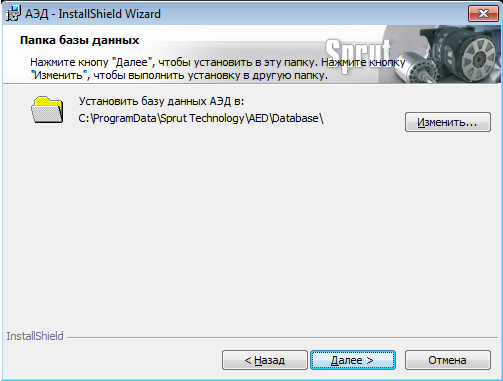 Выберите вид установки (для рабочего места технолога следует выбрать вид установки «Обычный»):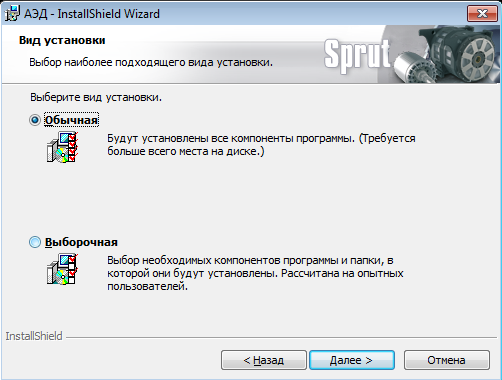 Для установки нажмите кнопку «Далее»Устанавливаются следующие виды расчетов:Электромагнитный расчет трехфазных асинхронных электродвигателей;Тепловентиляционный расчет электрических машин малой и средней мощности;Электромагнитный расчет однофазных АЭД с КЗ ротором.Инструкция по установкеСПРУТ-АЭД